Dinmore station accessibility upgrade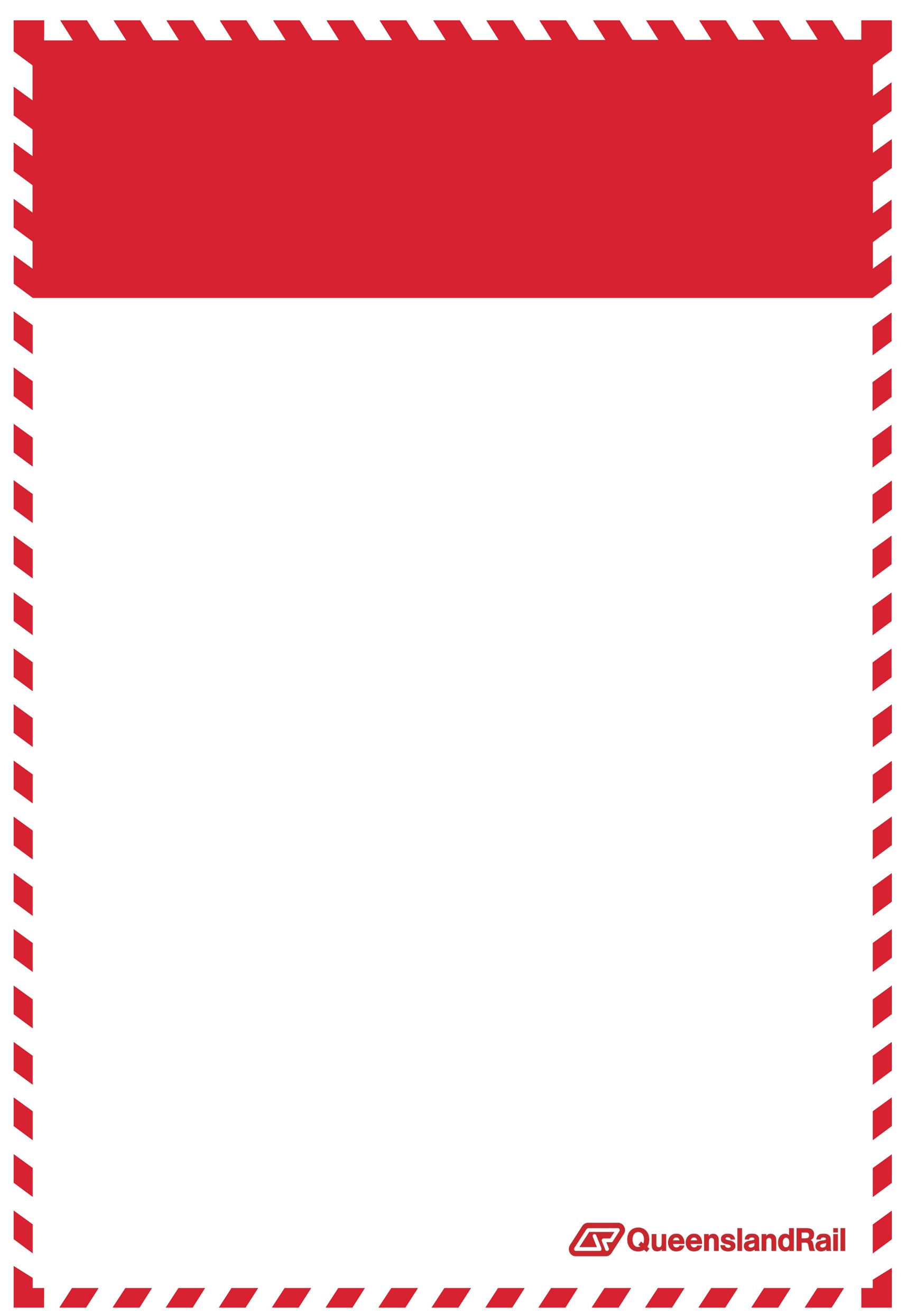 Night works – March 2017As part of the Dinmore station accessibility upgrade, night works will occur at the station on selected dates during March.Due to the nature of these activities and for the safety of customers and project workers, these works must be undertaken after hours when there is reduced activity on the line.Scheduled night worksKeeping you informedThe Dinmore station accessibility upgrade is part of Queensland Rail’s $212 million upgrade program and is expected to be completed by mid-2017, weather and construction conditions permitting.For more information, please contact the Stakeholder Engagement team on 1800 722 203 (free call), email stationsupgrade@qr.com.au or visit queenslandrail.com.auLocationDates and hours of workType of workDinmore station6pm to 6am the next morning on:Sunday 19 to Thursday 23 March (over 5 nights)Sunday 26 to Thursday 30 March (over 5 nights)Platform upgrade works, involving:
Heavy machinery including elevating work platforms, forklifts and trucks with bright flashing lights and reversing beepersHand tools and light powered equipmentSaw cuttingMobile lighting towersVehicle movements.Residents adjacent to Dinmore station may experience some noise from truck movements and construction activities. Every effort will be made to carry out these works with minimal disruption. Queensland Rail apologises for any inconvenience and appreciates the local community’s cooperation during these important works. Residents adjacent to Dinmore station may experience some noise from truck movements and construction activities. Every effort will be made to carry out these works with minimal disruption. Queensland Rail apologises for any inconvenience and appreciates the local community’s cooperation during these important works. Residents adjacent to Dinmore station may experience some noise from truck movements and construction activities. Every effort will be made to carry out these works with minimal disruption. Queensland Rail apologises for any inconvenience and appreciates the local community’s cooperation during these important works. 